Уважаемые посетители сайта!Сведения о качестве деятельности организаций, осуществляющих образовательную деятельность, расположенных на территории Всеволожского муниципального района Ленинградской области, размещаются на официальном сайте http://bus.gov.ru (далее – сайт bus.gov.ru).На сайте bus.gov.ru также реализована возможность оставить отзыв гражданами о качестве услуг, предоставляемых образовательной организацией (с приглашением заинтересованных лиц воспользоваться предоставленным ресурсом и принять участие в оценке деятельности образовательных организаций).Инструкция о работе с отзывами на сайте bus.gov.ru размещена на официальном сайте Министерства образования в разделе «Независимая система оценки качества образования» / «Материалы о размещении информации о НОКО на bus.gov.ru»;Гиперссылка (возможность перехода) на сайт bus.gov.ru с результатами независимой оценки качества оказания услуг организациями социальной сферы (http://bus.gov.ru/pub/independentRating/list).Инструкция I. Для того чтобы оценить учреждение необходимо: ·         1. Зайти на сайт www.bus.gov.ru ·         2. Выбрать регион ·         3. В строке «поиск» набрать наименование организации ·         4. Выбрать вкладку «Оценить» 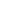 ·         4. В появившемся окне поставить оценку (по шкале от 1 до 5) ·         6. После выставления оценок по выбранным критериям необходимо ввести символы с картинки и выбрать кнопку «Оценить» II. Чтобы оставить отзыв о качестве услуг, предоставляемых образовательными организациями: ·         1. Зайти на сайт www.bus.gov.ru ·         2. Выбрать регион ·         3. В строке поиска набрать наименование организации ·         4. Выбрать вкладку «Оставить отзыв» ·         5. В случае появления окна «Политика безопасности», отметить пункт галочкой и выбрать «Оставить отзыв» ·         6. Заполнить форму 